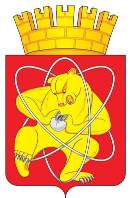 Муниципальное образование «Закрытое административно – территориальное образование  Железногорск Красноярского края»АДМИНИСТРАЦИЯ ЗАТО  г. ЖЕЛЕЗНОГОРСКПОСТАНОВЛЕНИЕ    08.02.2018                                                                                                                                     74Иг. ЖелезногорскОб отмене постановления Администрации ЗАТО г. Железногорск от 16.01.2018 № 24И «О предоставлении обществу с ограниченной ответственностью «МЕТЭК МСУ- 73» муниципальной преференции в виде заключения договора аренды муниципального имущества без проведения торгов»Руководствуясь Гражданским кодексом Российской Федерации, Уставом ЗАТО Железногорск, решением Совета депутатов ЗАТО г. Железногорск от 27.08.2009 № 62-409Р «Об утверждении положения “О сдаче в аренду и безвозмездное пользование муниципального имущества, находящегося в Муниципальной казне закрытого административно-территориального образования Железногорск Красноярского края”», в связи с уклонением общества с ограниченной ответственностью «МЕТЭК  МСУ- 73» от заключения договора аренды муниципального имущества, ПОСТАНОВЛЯЮ:1. Отменить постановление Администрации ЗАТО г. Железногорск от 16.01.2018 № 24И «О предоставлении обществу с ограниченной ответственностью «МЕТЭК  МСУ- 73» муниципальной преференции в виде заключения договора аренды муниципального имущества без проведения торгов».2. Отделу общественных связей Администрации ЗАТО г. Железногорск (Пикалова И.С.) разместить настоящее постановление на официальном сайте муниципального образования «Закрытое административно-территориальное образование Железногорск Красноярского края» в информационно-телекоммуникационной сети «Интернет».3. Контроль над исполнением настоящего постановления возложить на первого заместителя Главы администрации ЗАТО г. Железногорск Проскурнина С.Д.4. Настоящее постановление вступает в силу с момента его подписания.Глава администрацииЗАТО г. Железногорск 						           С.Е. Пешков